Staatliches Schulamt BiberachErlenweg 2/1 88400 Biberach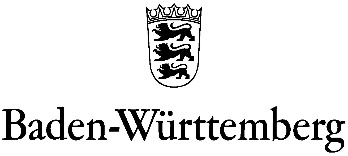 Tel.: 07351/5095-0Fax: 07351/5095-195spfa@ssa-bc.kv.bwl.dewww.schulamt-biberach.deSonderpädagogische Diagnostik zur Empfehlung eines möglichen sonderpädagogischen Bildungsanspruches und eines Förderschwerpunktes Schülerbezogene DatenKontaktdaten der beauftragten sonderpädagogischen Lehrkraft Weitere wichtige Daten (Wohngruppe; Jugendamt; etc.) 	Untersuchungsanlass und Fragestellung	Informationsquellen und Erhebungsdaten	Bisherige EntwicklungICF-CY: d2: Allgemeine Aufgaben und Funktionen	Personenbezogene Faktoren / Aktivität und Teilhabe	Kompetenzen, Schulleistung, Auswirkung auf Aktivität und TeilhabeICF-CY: d1: Lernen und Wissensanwendung, d2: Allgemeine Aufgaben und Funktionen	Kontextbezogene FaktorenAktuelle Schulumgebung / aktuelle Situation in der Kindertagesstätte oder im SchulkindergartenICF-CY: d8: Bedeutende Lebensbereiche, d9: Gemeinschafts-, soziales und staatsbürgerliches LebenAktuelle familiäre Situation, häusliches Umfeld, andere Dienste oder Hilfen, RessourcenICF-CY: d6: Häusliches Leben, d8: Bedeutende Lebensbereiche6.3. 	Elterlicher Erziehungsplan      Wünsche, Pläne, Ziele, Interessen und Stärken des jungen MenschenICF-CY: d8: Bedeutende Lebensbereiche, d9: Gemeinschafts-, soziales und staatsbürgerliches Leben7.	Ergänzend benötigte Ressourcen8.	Ableitung des Unterstützungs- und Bildungsanspruchs, StellungnahmeWelcher Bedarf liegt aktuell aus Sicht des Gutachters/der Gutachterin vor?	 besondere Förderung (allgemeine Schule/Regelkindergarten)	 Beratung und Unterstützung	 sonderpädagogischer Bildungsanspruch:9.	AnlagenAnhang zur sonderpädagogischen Diagnostik
Protokoll über die Besprechung mit den ErziehungsberechtigtenName KindVorname KindAdresseAdresseGeburtsdatum (dd/mm/yy)GeburtsortGeschlecht männlich  weiblich  diversStaatsangehörigkeitevtl. AufenthaltsstatusSchule oder zuletzt
besuchte EinrichtungKlasse oder GruppeBesuchsjahrSchule/EinrichtungName Lehrer/in oder 
GruppenleitungAdresse I Telefon I MailMuttererziehungsberechtigt: ja   nein AdresseAdresseTelefon I MailVatererziehungsberechtigt: ja  nein AdresseAdresseTelefon I MailErziehungsberechtigte,wenn abweichendAdresseAdresseTelefon I MailName I VornameSBBZ I Schuledienstl. Adressedienstl. Telefon I MailBeobachtung in Kindergarten / Schule, Gespräche, durchgeführte standardisierte Testverfahren, informelle Testverfahren, medizinische / psychologische / pädagogische Berichte, …. Medizinische Diagnosen, biographische Vorgeschichte, wichtige Lebensereignisse, Entwicklungsübersicht, …Körperliche Situation ICF-CY: d4:  Mobilität, d5: SelbstversorgungKörperfunktionen, Motorik, Mobilität, Gesundheitsprobleme (Hören, Sehen, chronische Erkrankungen, ...)Kognitive Funktion ICF-CY: d1: Lernen und WissensanwendungIntelligenz, Verarbeitung, Lernvermögen, Wahrnehmung, Motivation, ...Sprachlich-kommunikative Fähigkeiten ICF-CY: d3: KommunikationAktivität und Teilhabe, Pragmatik, Verständnis, …Sozial-emotionale Entwicklung ICF-CY: d7: Interpersonelle Interaktionen und BeziehungenSelbstbild, Bewältigungsstile, Verhaltensmuster, Kontrolle, Umgang mit Schwierigkeiten, …DeutschSprache, Sprechen, Kommunikation, Lesen, (Recht-)Schreiben, …MathematikVorläuferfähigkeiten, Formen, Größen, Mengen- und Zahlbegriff, Mathematisches Verstehen und Handeln, Rechenfertigkeit (z.B. Malrechnen), ...Weitere Kompetenzen und Fähigkeitenkreative, musische Kompetenzen, Stärken, emotionaler Bereich, Lern-/Arbeitsverhalten, ...Geschwister, Erziehungsberechtigte, weitere Familienmitglieder, Arbeit der Erziehungsberechtigten, bzw. der Familie / kultureller Hintergrund, Religion, Tagesablauf / Rituale, Hobbys, Vereine, Freunde, …Wunsch der Erziehungsberechtigten bezüglich des Bildungsortes, Vorstellungen über den Unterstützungsbedarf, …Sichtweisen, Einstellungen, Selbsteinschätzung, Bedeutung für das eigene Leben, …Beförderung, Hilfsmittel, Unterstützung durch die Jugendhilfe, besondere Bedarfe, Intensivbetreuung, besondere Anforderungen an Rahmenbedingungen, …Eingliederungshilfe / Schulbegleitung: Aufgaben und UmfangWas braucht das Kind, um an schulischer Bildung bestmöglich teilhaben zu können? Welche Voraussetzungen und Vorkehrungen sind notwendig? Bei zielgleicher Beschulung Nachteilsausgleich?Förderschwerpunkt nach § 15 SchG. BW: Bildungsgang: DatumName und DienstbezeichnungUnterschriftName | Vorname Kind

Geburtsdatum Kind
Ort | Datum | Zeit des Gesprächs
Ort: 		Datum:		Zeit:Anwesende
Gesprächsinhalte | Ergebnisse
Den Erziehungsberechtigten wurde die sonderpädagogische Diagnostik erläutert und Fragen beantwortet.  Die Erziehungsberechtigten stimmen den inhaltlichen Aussagen zu.  Die Erziehungsberechtigten stimmten inhaltlichen Aussagen nicht zu. 
(Erläuterung auf der Rückseite)Die Erziehungsberechtigten wurden über die Empfehlung zum Förderschwerpunkt informiert.  Sie stehen der Empfehlung zum Förderschwerpunkt zustimmend gegenüber.  Sie stehen der Empfehlung zum Förderschwerpunkt ablehnend gegenüber.
(Erläuterung auf der Rückseite)Beratung der Erziehungsberechtigten (§ 11 der SBA-VO)  Die Erziehungsberechtigten wurden beraten, dass der sonderpädagogische Bildungsanspruch an einer allgemeinen Schule oder an einem sonderpädagogischen Billdungs- und Beratungszentrum (SBBZ) eingelöst werden kann.   Die Erziehungsberechtigten wurden informiert, dass das Staatliche Schulamt Biberach die allgemeine Schule abschließend festlegt. Es gibt kein absolutes Wahlrecht für eine bestimmte, allgemeine Schule. Wahlrecht der Erziehungsberechtigten (§ 12 der SBA-VO)  Die Erziehungsberechtigten wünschen die Erfüllung des sonderpädagogischen Bildungsanspruches an einer allgemeinen Schule. Sie wünschen folgende, allgemeine Schule: _____________________________________________  Die Erziehungsberechtigten wünschen die Erfüllung des sonderpädagogischen Bildungsanspruches an einem SBBZ.  Sie wünschen folgendes SBBZ: ______________________________________________ Die Erziehungsberechtigten können oder möchten zum aktuellen Zeitpunkt ihr Wahlrecht nicht ausüben. Sie erhalten eine Frist von 7 Werktagen, um Ihr Wahlrecht schriftlich abzugeben. Geben Sie ihr Wahlrecht innerhalb der Frist nicht ab, legt das Staatliche Schulamt Biberach fest, an welcher Schule der festgestellte sonderpädagogische Bildungsanspruch erfüllt wird.  Es erfolgte ein Hinweis auf das Beratungsangebot des Staatlichen Schulamtes. Herr / Frau                                  (Name wird von der allgemeinen Schule eingetragen) ist Ihr Ansprechpartner / Ihre Ansprechpartnerin für alle weiteren Fragen zum Antragsverlauf.Auskunftsrecht der Erziehungsberechtigten (§ 3 der SBA-VO)
 Die Erziehungsberechtigten wurden informiert, dass das Staatliche Schulamt Biberach Ihnen das Gutachten digital über eine gesicherte Verbindung zum Download bereitstellt. 
Die Beantragung der Unterlagen durch Erziehungsberechtigte erfolgt über spfa@ssa-bc.kv.bwl.de 
Das Gutachten darf durch die Gutachterin / den Gutachter nicht ausgehändigt werden!Gesprächsinhalte | Ergebnisse
Den Erziehungsberechtigten wurde die sonderpädagogische Diagnostik erläutert und Fragen beantwortet.  Die Erziehungsberechtigten stimmen den inhaltlichen Aussagen zu.  Die Erziehungsberechtigten stimmten inhaltlichen Aussagen nicht zu. 
(Erläuterung auf der Rückseite)Die Erziehungsberechtigten wurden über die Empfehlung zum Förderschwerpunkt informiert.  Sie stehen der Empfehlung zum Förderschwerpunkt zustimmend gegenüber.  Sie stehen der Empfehlung zum Förderschwerpunkt ablehnend gegenüber.
(Erläuterung auf der Rückseite)Beratung der Erziehungsberechtigten (§ 11 der SBA-VO)  Die Erziehungsberechtigten wurden beraten, dass der sonderpädagogische Bildungsanspruch an einer allgemeinen Schule oder an einem sonderpädagogischen Billdungs- und Beratungszentrum (SBBZ) eingelöst werden kann.   Die Erziehungsberechtigten wurden informiert, dass das Staatliche Schulamt Biberach die allgemeine Schule abschließend festlegt. Es gibt kein absolutes Wahlrecht für eine bestimmte, allgemeine Schule. Wahlrecht der Erziehungsberechtigten (§ 12 der SBA-VO)  Die Erziehungsberechtigten wünschen die Erfüllung des sonderpädagogischen Bildungsanspruches an einer allgemeinen Schule. Sie wünschen folgende, allgemeine Schule: _____________________________________________  Die Erziehungsberechtigten wünschen die Erfüllung des sonderpädagogischen Bildungsanspruches an einem SBBZ.  Sie wünschen folgendes SBBZ: ______________________________________________ Die Erziehungsberechtigten können oder möchten zum aktuellen Zeitpunkt ihr Wahlrecht nicht ausüben. Sie erhalten eine Frist von 7 Werktagen, um Ihr Wahlrecht schriftlich abzugeben. Geben Sie ihr Wahlrecht innerhalb der Frist nicht ab, legt das Staatliche Schulamt Biberach fest, an welcher Schule der festgestellte sonderpädagogische Bildungsanspruch erfüllt wird.  Es erfolgte ein Hinweis auf das Beratungsangebot des Staatlichen Schulamtes. Herr / Frau                                  (Name wird von der allgemeinen Schule eingetragen) ist Ihr Ansprechpartner / Ihre Ansprechpartnerin für alle weiteren Fragen zum Antragsverlauf.Auskunftsrecht der Erziehungsberechtigten (§ 3 der SBA-VO)
 Die Erziehungsberechtigten wurden informiert, dass das Staatliche Schulamt Biberach Ihnen das Gutachten digital über eine gesicherte Verbindung zum Download bereitstellt. 
Die Beantragung der Unterlagen durch Erziehungsberechtigte erfolgt über spfa@ssa-bc.kv.bwl.de 
Das Gutachten darf durch die Gutachterin / den Gutachter nicht ausgehändigt werden!Gesprächsleiter/in bzw. Gutachter/in
Gesprächsleiter/in bzw. Gutachter/in
DatumUnterschrift des Gutachters / der GutachterinDatum
Unterschrift des / der Erziehungsberechtigten